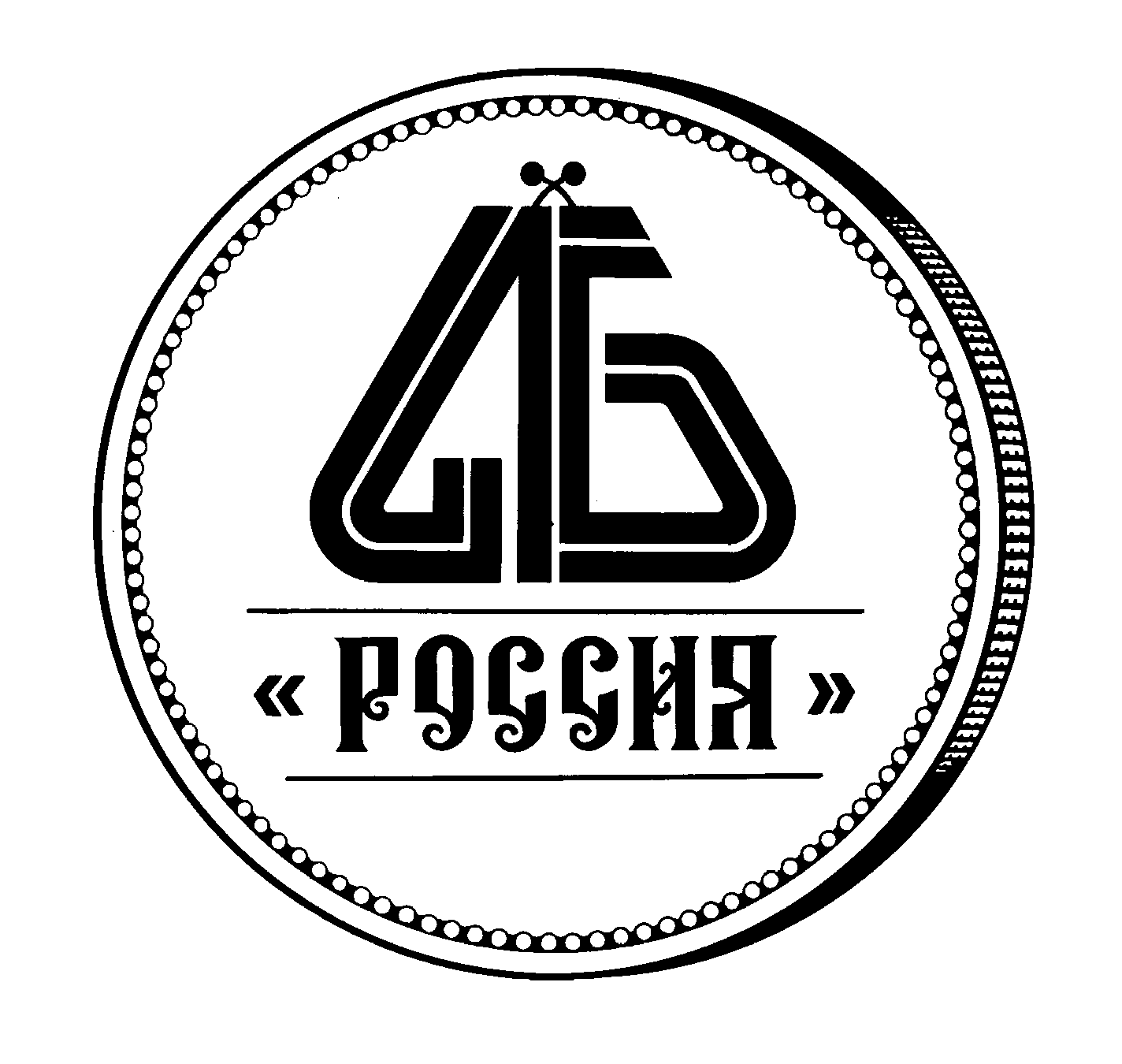 Ассоциация региональных банков России в рамках Совета по финансовому регулированию и денежно-кредитной политике 20.02.2014 провела экспертное заседание на тему: «Система залогового рефинансирования коммерческих банков: влияние на ликвидность банковского сектора и развитие рынка облигаций».	В ходе обсуждения были рассмотрены следующие вопросы:Критерии отбора ценных бумаг в Ломбардный список;Влияние Ломбардного списка на российский облигационный рынок;Влияние Ломбардного списка на возможности привлечения финансирования эмитентами небанковского сектора;Оценка запаса ломбардных активов для привлечения ликвидности у российских банков;Влияние порядка формирования Ломбардного списка на ликвидность банковского рынка;Шкалы сопоставления рейтинговых оценок.Для рассмотрения выработанных предложений была подготовлена и направлена  в Банк России резолюция Совета по финансовому регулированию и денежно-кредитной политике (Приложение). ПриложениеРезолюция заседания Совета по финансовому регулированию и денежно-кредитной политике Ассоциации региональных банков РоссииЭксперты отметили значительное влияние проводимой политики Банка России по формированию Ломбардного списка на развитие облигационного рынка. Три четверти ценных бумаг, входящих в Ломбардный список Банка России, представляют собой государственные бумаги и бумаги, эмитированные кредитными организациями. Компании нефинансового сектора экономики (промышленности, транспорта, связи, энергетики), кроме крупнейших представителей, практически не используют выпуск облигаций как механизм финансирования бизнеса, так как эмитированные ими бумаги не подтверждены иностранными рейтинговыми агентствами, из-за чего не рассматриваются для включения в Ломбардный список и являются в силу этого мало привлекательными для инвесторов. При этом целый ряд таких потенциальных эмитентов имеют высокие рейтинги от российских агентств, а отсутствие у них международного рейтинга связано исключительно с финансовыми причинами. Высокая стоимость получения такого рейтинга  делает выпуск бумаг этой категории потенциальных эмитентов экономически нецелесообразным по сравнению с другими инструментами привлечения ресурсов.Исходя из важности системы рефинансирования и управления ликвидностью, влияния Ломбардного списка на рынок облигаций, предлагается установить, что критерием для включения в Ломбардный список должен быть уровень кредитоспособности, а не масштаб деятельности и системная значимость компаний. При этом должна приниматься оценка кредитоспособности всех рейтинговых агентств, а вопрос доверия должен решаться в ходе их аккредитации.Для унификации рейтинговых требований предлагается Банку России рассмотреть возможность создания  шкалы сопоставления рейтингов всех аккредитованных рейтинговых агентств.	Разработанная Министерством финансов РФ шкала сопоставления рейтингов аккредитованных агентств, а также существующая практика сопоставления рейтингов (на текущий момент российские рейтинговые агентства уже отрейтинговали около 44% выпусков, которые входят в Ломбардный список) могут стать основой для разработки правил сопоставления рейтингов всех аккредитованных рейтинговых агентств. Предлагается Банку России пересмотреть методику расчета нормативов ликвидности в соответствии с принципами Базеля III. При расчете нормативов ликвидности по Базелю III бумаги корпоративных эмитентов не учитываются в качестве ликвидных активов. При этом кредитоспособность этих эмитентов и фактическая ликвидность рынка не принимаются во внимание. Излишне консервативный подход приведет к тому, что кредитные организации будут вынуждены увеличить долю наличности и ее эквивалентов на балансе, тем самым снизив активность фондового рынка, затормозив развитие рынка кредитования, что неизбежно отразится на росте процентной ставки.Развитие неипотечной секьюритизации на российском финансовом рынке позволит снизить ключевые риски Банка России при рефинансировании кредитных организаций под залог нерыночных активов.	Инструмент секьюритизации позволяет уменьшить риски Банка России при предоставлении рефинансирования под залог ценных бумаг, обеспеченных неипотечными кредитами. Во-первых, при структурировании сделки в случае банкротства банка-оригинатора, отзыва у него лицензии и иных случаях выбытия его с рынка, назначается резервная обслуживающая компания, которая будет продолжать обслуживание сделки, что исключает получение Банком России на баланс кредитного портфеля и необходимость его обслуживания. Во-вторых, инструмент транширования, используемый при секьюритизации, закрывает риск получения Банком России на баланс необслуживаемых кредитов. При установлении младшего транша, например,  на уровне 20-30%, старший транш застрахован от дефолтности портфеля на 20-30%, что является высоким уровнем для целого ряда видов кредитов. Банк России может установить и более значительный размер младшего транша для портфелей ссуд в соответствии с  экспертной оценкой потенциального уровня их дефолтности.В-третьих, возможность получения рефинансирования под залог таких бумаг поднимет интерес к ним широкого круга инвесторов, что станет стимулирующим для рынка секьюритизации фактором, а также даст возможность Банку России реализовывать в рынок эти бумаги в случае отзыва лицензии у кредитной организации, передавшей их в обеспечение при получении кредитов от ЦБ РФ.В связи с этим, ЦБ РФ предлагается рассмотреть возможность рефинансирования, обеспеченного старшим траншем, выпущенным в результате сделок неипотечной секьюритизации портфелей кредитов малому и среднему бизнесу и потребительских кредитов.